           ВНИМАНИЮ НАЛОГОПЛАТЕЛЬЩИКОВ ТЕРСКОГО РАЙОНА!   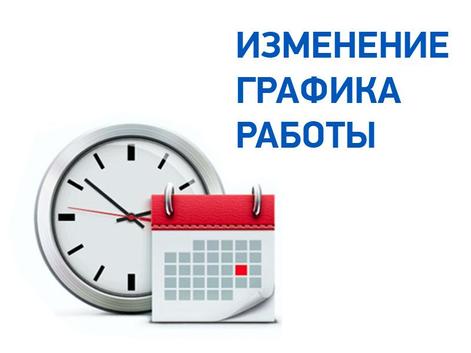 Межрайонная ИФНС России № 1 по Мурманской области сообщает, что на период с 01 февраля по 20 февраля 2021 года временно будет действовать новый график приема налогоплательщиков Терского района на территориально-обособленном рабочем месте по адресу: пгт. Умба, ул. Беломорская, д. 6. Согласно новому графику выезд налоговых инспекторов будет осуществляться один раз в неделю (во вторник):  02, 09 и 16 февраля. Часы приёма: с 11.00 до 15.00 часов. Прием будет осуществляться исключительно по предварительной записи посредством интерактивного сервиса ФНС России «Онлайн-запись на прием в инспекцию».Телефон справочной службы налоговой инспекции: (81533)9-75-21.Межрайонная ИФНС России № 1 по Мурманской области.